ΠΡΟΤΑΣΗ ΨΗΦΙΣΜΑΤΟΣ ΣΤΟ ΔΗΜΟΤΙΚΟ ΣΥΜΒΟΥΛΙΟ ΠΑΠΑΓΟΥ ΧΟΛΑΡΓΟΥΗ Λαϊκή Συσπείρωση Παπάγου Χολαργού καταδικάζει και καταγγέλλει την εγκληματική επιχείρηση “πηγή της ειρήνης”, όπως ονομάζει η Τουρκία την εισβολή στη Συρία, με εκατοντάδες νεκρούς και χιλιάδες πρόσφυγες και καλούμε και το Δ.Σ. Δήμου Παπάγου Χολαργού να κάνει το ίδιο.ΚΑΜΙΑ ΕΜΠΛΟΚΗ ΤΗΣ ΕΛΛΑΔΑΣ ΣΤΟΥΣ ΙΜΠΕΡΙΑΛΙΣΤΙΚΟΥΣ ΣΧΕΔΙΑΣΜΟΥΣΚαταγγέλλουμε και καταδικάζουμε τη νέα, τρίτη κατά σειρά, εισβολή της ΝΑΤΟϊκής Τουρκίας στο έδαφος της Συρίας. Η εισβολή έρχεται να προστεθεί στα βάσανα του Συριακού λαού που στενάζει οχτώ χρόνια τώρα από τον ιμπεριαλιστικό πόλεμο στο πλαίσιο των ιμπεριαλιστικών ανταγωνισμών και αντιθέσεων ανάμεσα στις ΗΠΑ – ΝΑΤΟ – ΕΕ με τη Ρωσία, την Κίνα και με τη συμμετοχή δεκάδων κρατών για την κυριαρχία στη μεγάλης γεωστρατηγικής σημασίας περιοχή της Μέσης Ανατολής-Ανατολικής Μεσογείου. Εκφράζουμε την έντονη ανησυχία μας και καλούμε το λαό μας σε ετοιμότητα και επαγρύπνηση για την επικίνδυνη αυτή εξέλιξη, που ανοίγει τον ασκό του Αιόλου για τους λαούς στην ήδη εύφλεκτη περιοχή της Νοτιοανατολικής Μεσογείου. Η νέα αυτή επίθεση στη Συρία έρχεται να προστεθεί στην κλιμάκωση της επιθετικότητας της τουρκικής αστικής τάξης, δημιουργώντας νέο κύμα προσφύγων και κατατρεγμένων από το πολεμικό μέτωπο. Οι ΗΠΑ «άναψαν» το πράσινο φως για την επίθεση ενάντια στο συριακό λαό και στον κουρδικό πληθυσμό της περιοχής.Στον περιλάλητο, άλλωστε, «Στρατηγικό Διάλογο» ανάμεσα στην Ελλάδα και στις ΗΠΑ, που ολοκληρώθηκε τις προηγούμενες μέρες, αποτυπώνεται ανάγλυφα η κοινή σύμπραξη Ελλάδας – ΗΠΑ σε πολεμικές επιχειρήσεις, με το πρόσχημα της αντιμετώπισης της αστάθειας, της τρομοκρατίας, φωτογραφίζοντας ιδιαίτερα την περιοχή της Μέσης Ανατολής και της Ανατολικής Μεσογείου.Η εξέλιξη αυτή αφήνει στην κυριολεξία έκθετη τόσο την κυβέρνηση της ΝΔ, όσο και όλους τους άλλους που έσπευσαν να πανηγυρίσουν για την επίσκεψη του ΥΠΕΞ των ΗΠΑ στην Αθήνα, για την ανανέωση της Συμφωνίας για τις Βάσεις.Καταρρίπτονται στην πράξη ο επικίνδυνος εφησυχασμός που καλλιεργεί η κυβέρνηση και τα άλλα αστικά κόμματα, καθώς και τα επιχειρήματα περί «προστασίας» που θα παρέχουν στη χώρα μας οι ΗΠΑ από την τουρκική επιθετικότητα.Δυναμώνουμε την πάλη μας ενάντια στον ιμπεριαλισμό, ενάντια στο σάπιοεκμεταλλευτικό σύστημα που γεννά τη φτώχεια, την εξαθλίωση, τους πολέμους, τηνπροσφυγιά.ΚΑΤΩ ΤΑ ΧΕΡΙΑ ΑΠΟ ΤΟ ΛΑΟ ΤΗΣ ΣΥΡΙΑΣΓια τη ΛΑΪΚΗ ΣΥΣΠΕΙΡΩΣΗ ΠΑΠΑΓΟΥ ΧΟΛΑΡΓΟΥ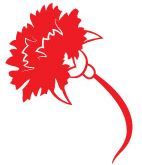 O επικεφαλής Ρεκλείτης Αντώνης,ο δημοτικός σύμβουλος Ρεμούνδος Γεώργιος,η τοπική σύμβουλος Χανιά Πηνελόπη.